Рекомендации для родителей группы компенсирующей направленности для детей с нарушением зрения по лексической теме «Спорт (все виды спорта).Направление «Художественно-эстетическое развитие»Тема: «Мы любим спорт»Задачи: Учить детей передавать фигурки людей, занимающихся спортом, развивать воображение и замысел. Начальная деталь – шарик. Впоследствии он станет головой лыжника, поэтому выполняйте его из бежевого пластилина.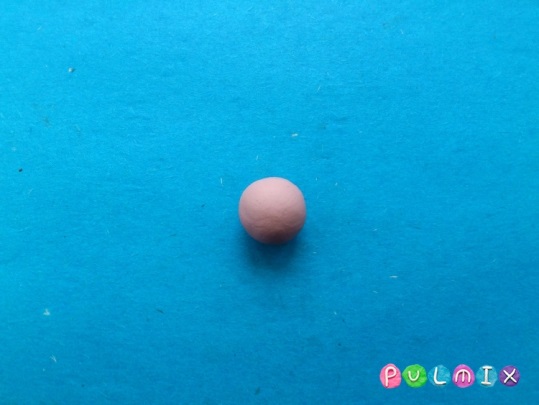  Налепите голубые лепешки в области глаз, имитируя очки от солнца. Прикрепите нос.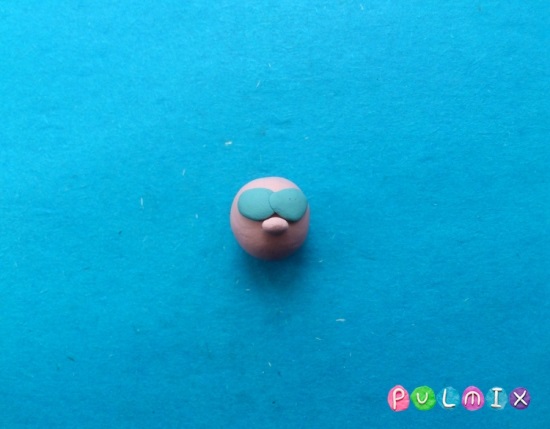  На голову налепите шапочку с бубоном, желательно показать, что она спортивная вязаная и добавить синюю полосу.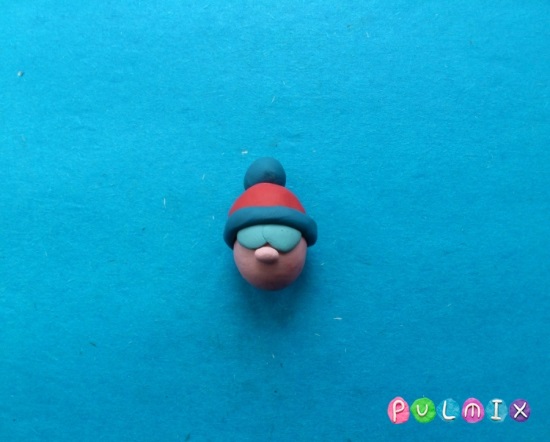  Сделайте щеки розовыми и добавьте рот.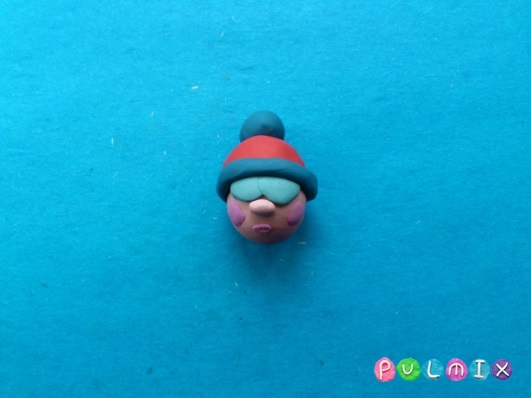  Разомните пластилин, выбранный для лепки спортивного костюма. Отдельно скатайте шарики для создания туловища и рукавов.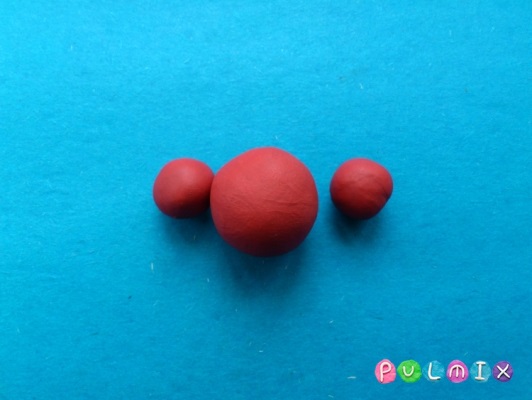  Вытяните все три детали и скрепите, формируя торс человека.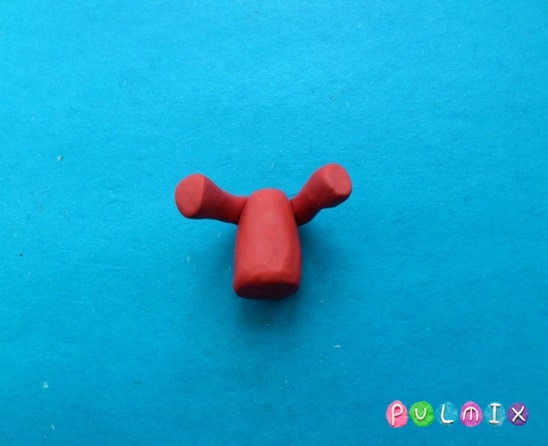  Сделайте синюю окантовку. Желательно делать спортивный костюм под цвет шапочки.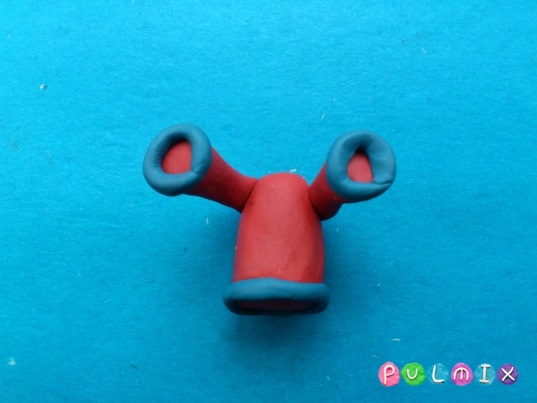  Для лепки нижней части костюма воспользуйтесь пластилином того же цвета. Подготовьте удлиненный брусок.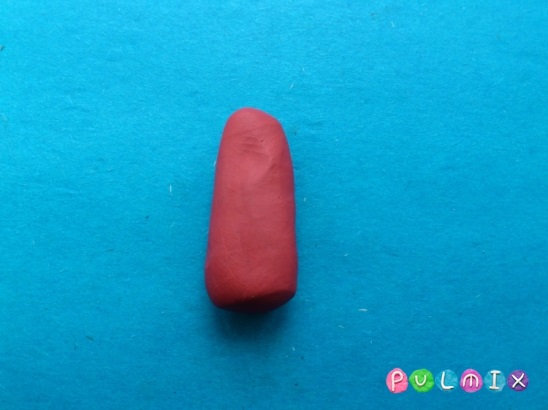  Разрежьте брусок, формируя ноги. К нижней части также прикрепите синюю окантовку.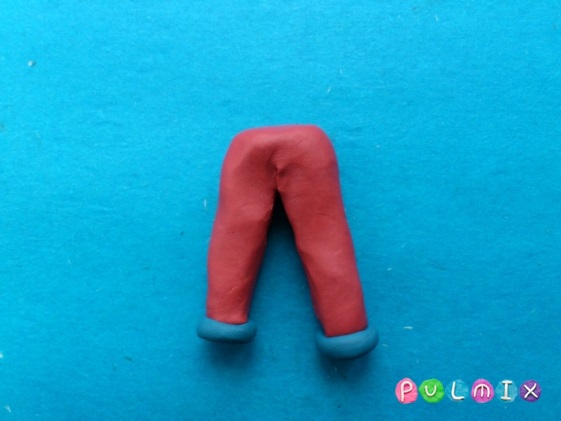 Соедините обе части спортивного костюма.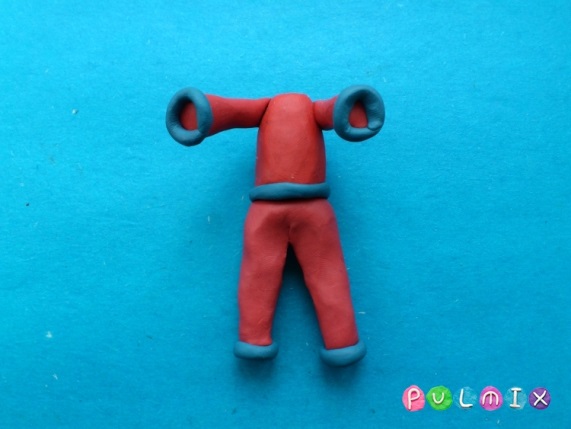  Вставьте в верхнюю часть костюма зубочистку для дальнейшего крепления головы. Повяжите шарфик, выполнив его из такого же синего пластилина.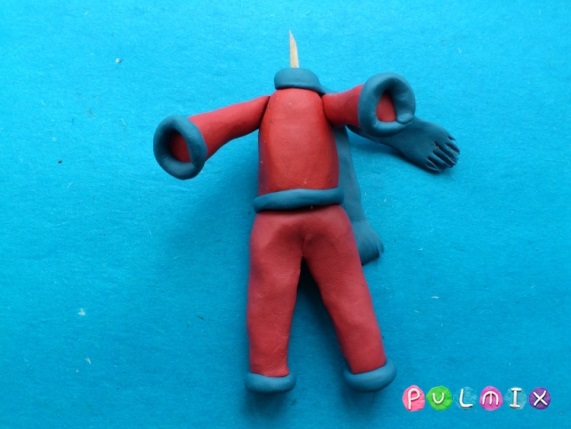  Насадите голову на подготовленную зубочистку и протяните до конца.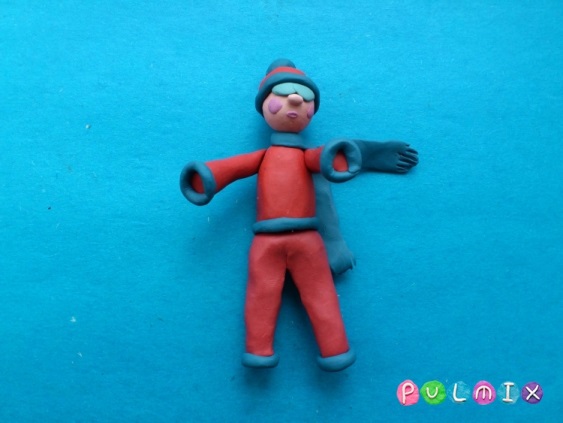  Чтобы закончить фигурку человечка, добавьте варежки и ботинки из какого-либо темного пластилина.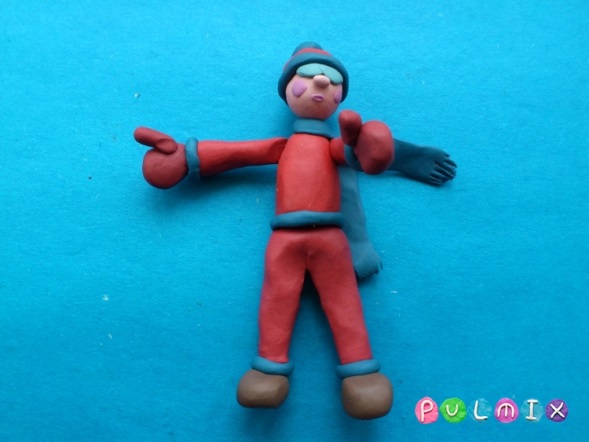  Последняя, но самая важная деталь экипировки лыжника – сами лыжи. Подготовьте серый или коричневый пластилин, а вместо палок воспользуйтесь шпажками.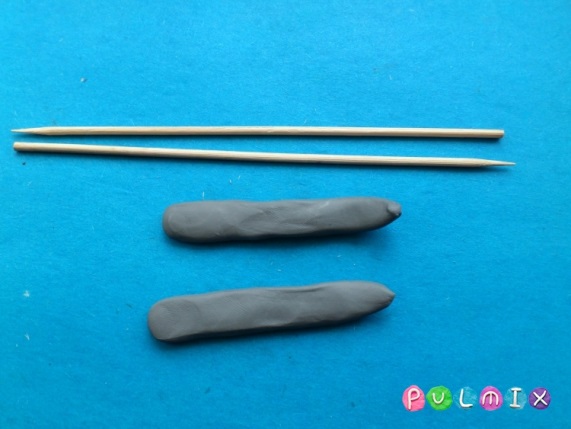  Поставьте человечка на лыжи и вставьте ему в руки подготовленные палочки.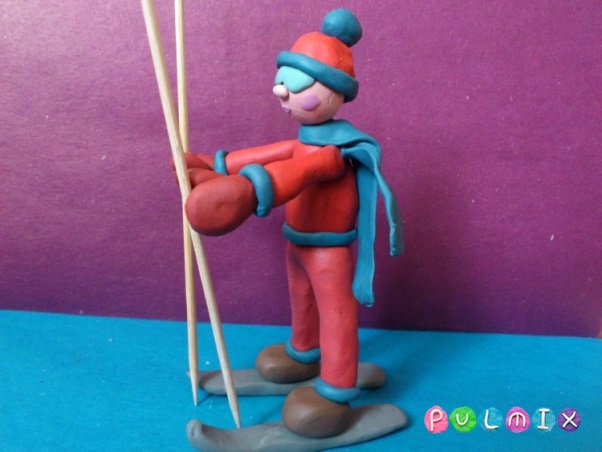 